新創基地空間借用申請：預約制借用時間：原則配合花蓮縣政府青年發展中心上班時間：周一至周五0800-1730 場佈：請於申請時一併提出需求費用：以下介紹繳納方式：於借用時間前繳清，由管理單位提供序號，借用單位至縣府出納繳款可供借用空間介紹： 🏢多功能會議室：30~40人，1800元／時段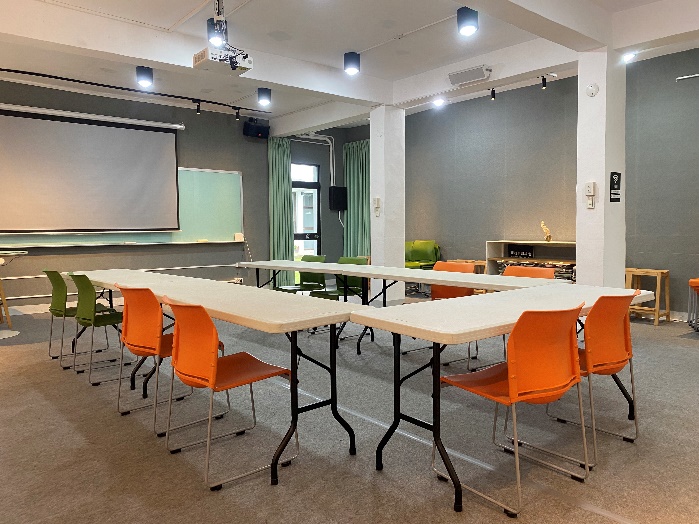 🏢多功能會議室：20~30人，1200元／時段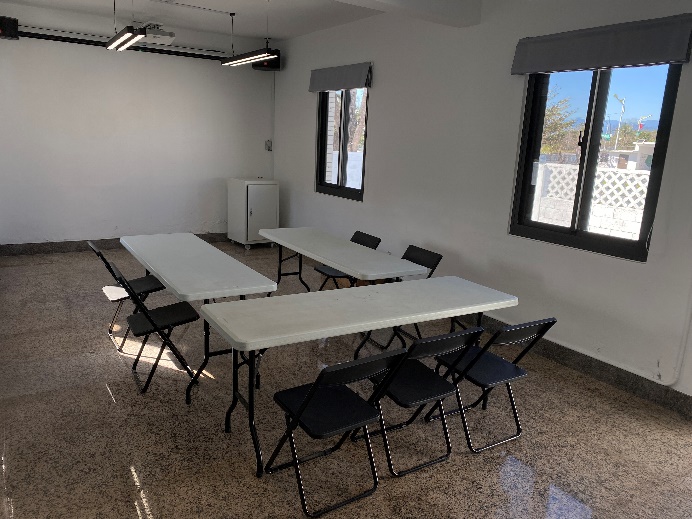 🏢會議完A.B.C: 6~8人／間；800元／時段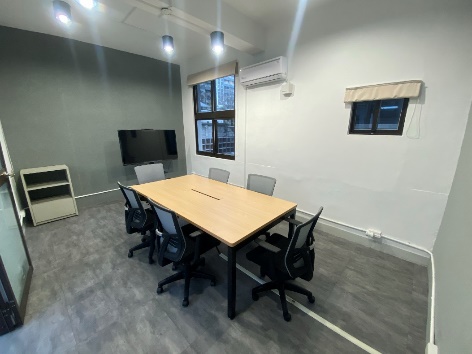 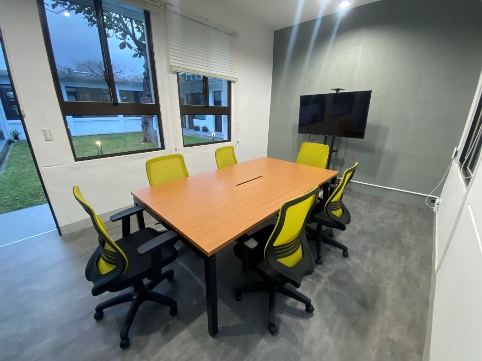 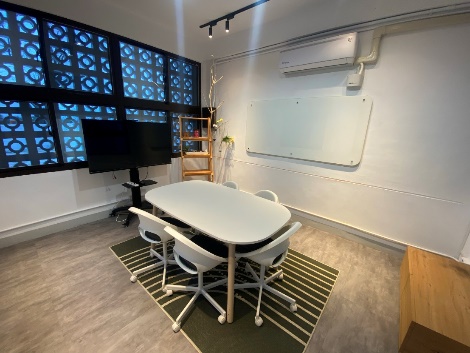 🏢會議完A.B.C: 6~8人／間；800元／時段基地空間配置圖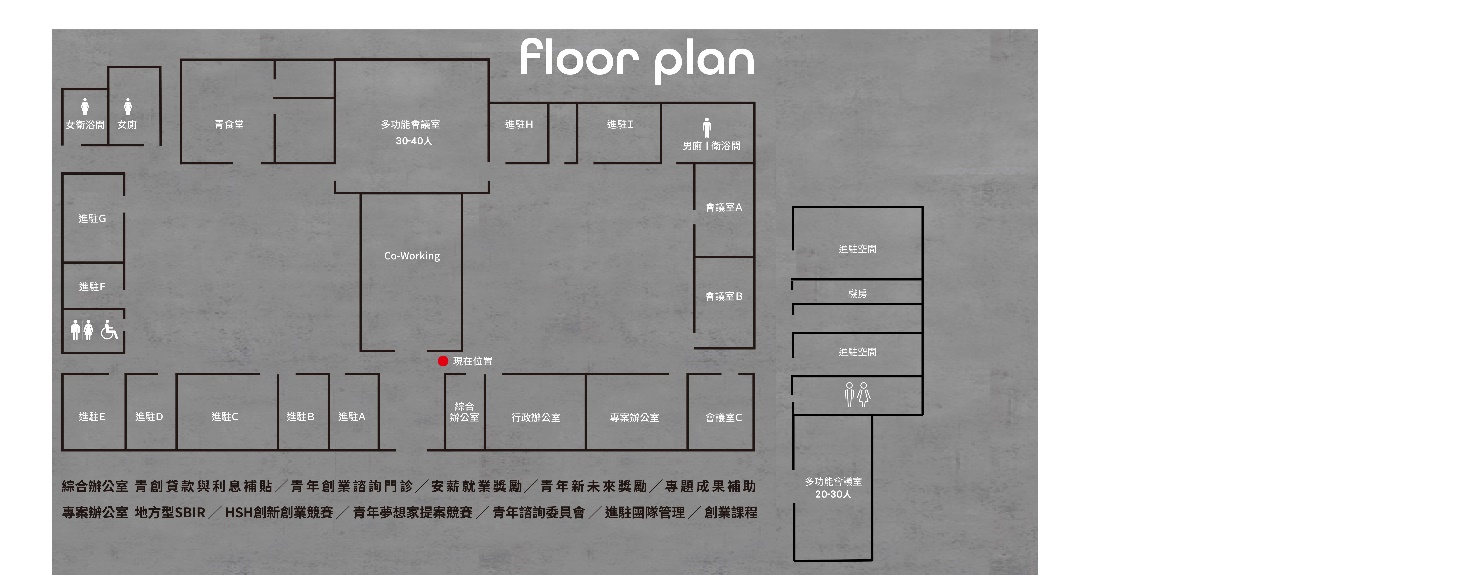 基地空間配置圖